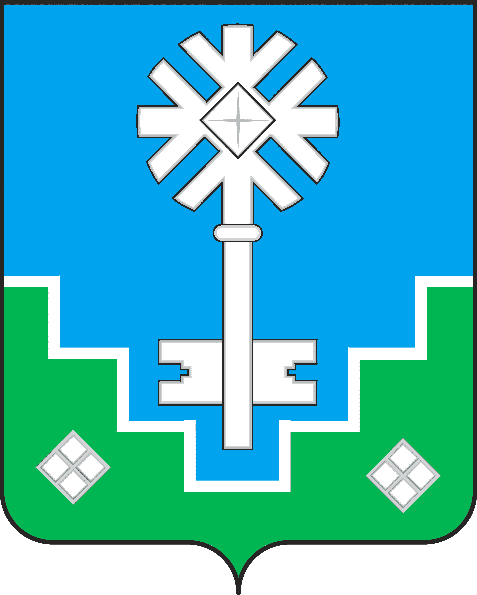 МУНИЦИПАЛЬНОЕ ОБРАЗОВАНИЕ «ГОРОД МИРНЫЙ»МИРНИНСКОГО РАЙОНА РЕСПУБЛИКИ САХА (ЯКУТИЯ)ГОРОДСКОЙ СОВЕТ САХА РЕСПУБЛИКАТЫН МИИРИНЭЙ ОРОЙУОНУН«МИИРИНЭЙ КУОРАТ» МУНИЦИПАЛЬНАЙ ТЭРИЛЛИИ КУОРАТЫН СЭБИЭТЭРЕШЕНИЕБЫhAAРЫЫ27.03.2013				 	                                                                № III – 4-11О внесении изменений в структуру городского СоветаЗаслушав и обсудив информацию заместителя председателя городского Совета Ю.Б. Мёдовой, руководствуясь Уставом МО «Город Мирный», Регламентом городского Совета, принимая во внимание                  рекомендацию Президиума городского Совета, городской Совет                   РЕШИЛ:1.	Включить депутата городского Совета Береснева Андрея Владимировича в состав комиссии по социальным вопросам.1.1.	Добавить абзац  седьмой в п.п. 1.2., содержащий слова «Береснев Андрей Владимирович» в решение городского Совета от 25.10.2012 № III – 1-4 «Об утверждении составов комиссий городского Совета». 2.	Избрать  председателем комиссии по вопросам жилищно-коммунального хозяйства и отраслям промышленности Гедрякова Дмитрия Витальевича.2.1.	В п.1.3. решения городского Совета от 25.10.2012 № 1-5 «Об утверждении председателей, заместителей председателей комиссий городского Совета» слова «Панов Андрей Анатольевич» заменить словами «Гедряков Дмитрий Витальевич».3.	Включить в состав Президиума городского Совета депутата городского Совета Вараву Валерия Алексеевича.3.1.	в п.2 после слов «заместитель председателя ГС» добавить слова               «, председатель комиссии по вопросам жилищно-коммунального хозяйства и отраслям промышленности»3.2.	п.6. решения городского Совета от 25.10.2012 № 1-6 изложить в следующей редакции: «Варава Валерий Алексеевич – депутат городского Совета;».И.о. председателягородского Совета	                                 				          Ю.Б. Мёдова